Aclaraciones Correspondientes;En atención a sus observaciones preliminares relacionados a bienes (mobiliario y equipo), me permito comunicarles la situación que guarda cada uno de ellos:Así mismo, anexo el soporte, con los resguardos de los bienes antes mencionados (anexo 1).MarbeteEquipoSituación de bienSituación de bien28130879Laptop Serie CNU93259DK                     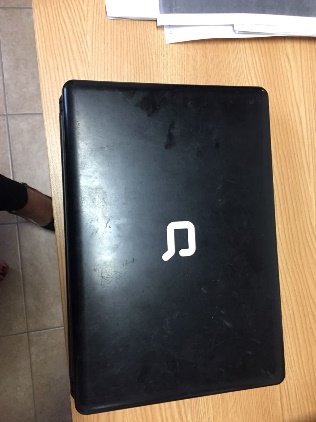 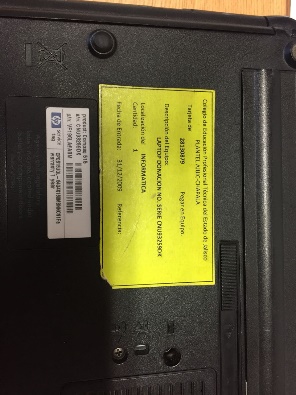 28130878Laptop Serie CNU9325NGR                     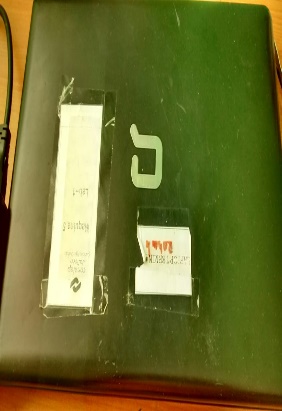 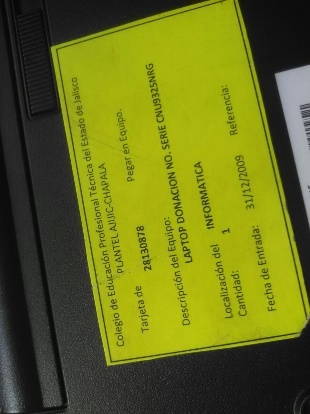 28130888Laptop Serie CNU9326F45                    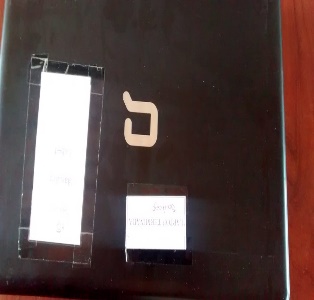 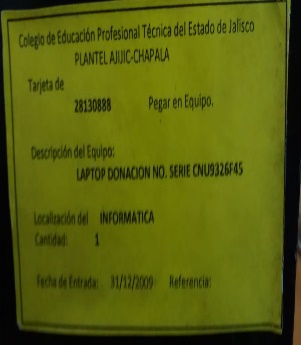 